РЕШЕНИЕПОМШУÖМот 30 октября    2017г.                    	                                              №   IV-12/44( п.Подзь, Республика Коми)О передаче к осуществлению части полномочий администрации сельского поселения «Подзь»администрации муниципального района«Койгородский» на 2018 годВ соответствии с частью 4 статьи 15 Федерального закона от 06 октября 2003 года  № 131-ФЗ «Об общих  принципах организации местного  самоуправления  в Российской Федерации», с Уставом муниципального образования сельского поселения «Подзь»,  в целях эффективного решения вопросов местного значенияСовет сельского поселения «Подзь» решил:1.  Администрации сельского поселения «Подзь» передать  администрации муниципального района «Койгородский» осуществление в 2018 году полномочий по составлению проекта бюджета поселения, исполнению бюджета поселения, осуществлению контроля за его исполнением, составлению отчета об исполнении бюджета поселения;2. Утвердить Методику расчета объема предоставляемых из бюджета муниципального образования сельского поселения «Подзь» в бюджет муниципального образования муниципального района «Койгородский» межбюджетных трансфертов на осуществление полномочий по составлению проекта бюджета поселения, исполнению бюджета поселения, осуществлению контроля за его исполнением, составлению отчета об исполнении бюджета поселения согласно приложению № 1 к настоящему решению.3. Главе сельского поселения «Подзь» в течение 10 календарных дней после утверждения бюджета муниципального образования сельского поселения «Подзь» на 2018 год и плановый период 2019-2020 годов, заключить соглашение по форме в соответствие с приложением № 2 к настоящему решению с руководителем администрации муниципального района «Койгородский» о передаче в 2018 году осуществление полномочий по составлению проекта бюджета поселения, исполнения бюджета поселения, осуществления контроля за его исполнением, составления и утверждения отчета об исполнении бюджета поселения; 4. Настоящее решение подлежит официальному обнародованию на информационных стендах сельского поселения «Подзь» и вступает в силу с 1 января 2018 года. Глава сельского поселения «Подзь»       		И.А.Чугаева 		                           Советсельского поселения  «Подзь»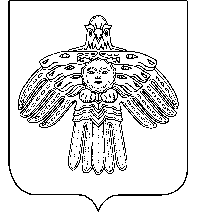 “ Подзь ” сиктовмöдчöминса   Сöвет